.Notes: Start on vocalRIGHT SIDE STRUTT, LEFT CROSS STRUTT, SIDE-TOGETHER-FORWARD. LEFT SIDE STRUTT, RIGHT CROSS STRUTT, SIDE-TOGETHER-BACK.BACK-TOGETHER-BACK-TOGETHER, RIGHT COASTER STEP, CROSS WALKS, FORWARD LEFT and RIGHT, STEP- 1/2 TURN RIGHT-STEPRIGHT DIAGONAL HEEL TOUCH X 2, WEAVE, LEFT HEEL TOUCH X 2, WEAVE with 1/4 TURN LEFTFORWARD RIGHT-LOCK-RIGHT, LEFT-LOCK-LEFT, ROCK, RECOVER, 1/2 TURN RIGHT, FORWARD TWO STEP FULL TURNSIDE ROCK, RECOVER, CROSS X 2, REVERSE LEFT-LOCK-LEFT, HOLD, 1/4 LEFT SIDE-TOGETHER-SIDECROSS, SIDE ROCK, RECOVER, CROSS, SIDE ROCK RECOVER, LEFT MAMBO, RIGHT KICK-BALL CROSSREPEATCadillac Comeback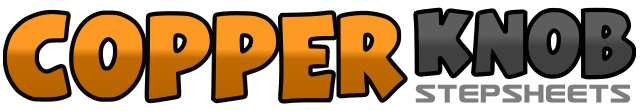 .......Count:48Wall:2Level:Improver / Easy Intermediate.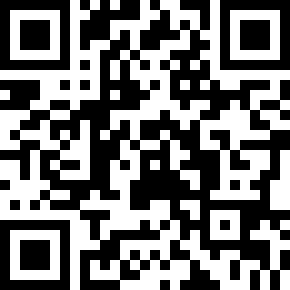 Choreographer:Yvonne Anderson (SCO) - November 2007Yvonne Anderson (SCO) - November 2007Yvonne Anderson (SCO) - November 2007Yvonne Anderson (SCO) - November 2007Yvonne Anderson (SCO) - November 2007.Music:Comin' Back In a Cadillac - Joe Nichols : (Album: Real Things)Comin' Back In a Cadillac - Joe Nichols : (Album: Real Things)Comin' Back In a Cadillac - Joe Nichols : (Album: Real Things)Comin' Back In a Cadillac - Joe Nichols : (Album: Real Things)Comin' Back In a Cadillac - Joe Nichols : (Album: Real Things)........1&2&Touch R toes to right, & Drop heel to floor, Touch L toes across right, & Drop heel to floor [12]3&4Step R to right, & Step L beside right, Step R forward [12]5&6&Touch L toes to left, & Drop heel to floor, Touch R toes across left, & Drop heel to floor [12]7&8Step L to left, Step R beside left, step L back [12]1&2&Step R back, & Slide L beside right, Step R back, & Slide L beside right [12]3&4Step R back, & Step L beside left, step R forward [12]5-6Step L forward and across right, Step R forward and across L [12]7&8Step L forward, & Make 1/2 turn right taking weight on R, Step L forward [6]1-2Touch R heel forward to left diagonal, Touch R heel forward to right diagonal [6]3&4Step R behind left, Step L to left, Step R across left [6]5-6Touch L heel forward to right diagonal, Touch L heel forward to right diagonal [6]7&8Step L behind right, Make 1/4 turn right stepping R to side, Step L forward [9]1&2Step R forward, & Lock L behind right, Step L forward [9]3&4Step L forward, & Lock R behind left, Step L forward, Hold [9]5&6Rock R forward, & Recover weight on L, Make 1/2 turn right stepping R forward [3]7-8Moving forward make 1/2 turn right stepping L back, Make 1/2 turn right stepping R forward [3]1&2Rock L to left, & Recover weight on R, Step L across right [9]3&4Rock R to right, & Recover weight on L, Step R across left [9]5&6Step L back, & Lock R across left, Step L back [9]7&8Make 1/4 turn left stepping R to side, Step L beside right, Step R to right [6]1&2Step L across right, & Rock R to right, Recover weight on L [6}3&4Step R across left, & Rock L to left, Recover weight on R [6]5&8Rock L forward, & Recover weight on R, Step L beside right [6]7&8Kick R forward, & Step ball of R beside left, Step L across right [6]